еMAXON MT-ED05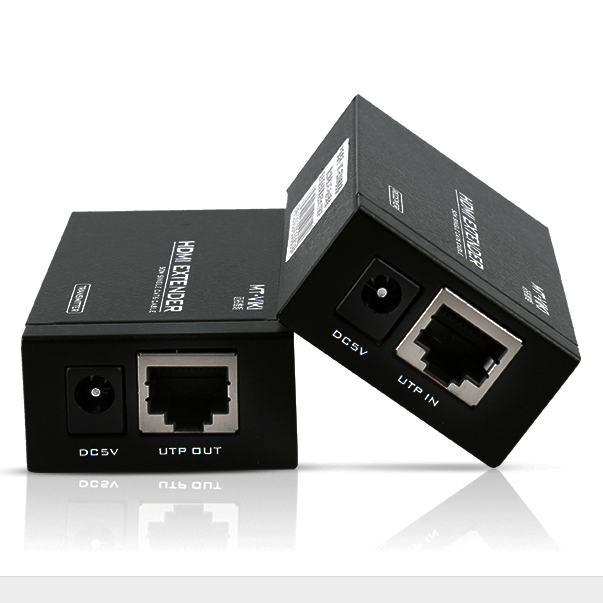   50-метровый удлинитель HDMI через Cat5е/6x1.Удлинитель HDMI сигнала до 50 м по одному кабелю Cat5е/6, разрешение до 1080P.Удлинитель HDMI может передать сигнал на большие расстояния по одному сетевому кабелю, преодолевая ограничения на дальность передачи традиционного кабеля HDMI. MAXON MT-ED05 расширяет сигнал HDMI до 50 метров с помощью одного кабеля CAT5E/6. Разрешение может достигать 1080P.Функции:Может быть увеличен до 50 м с помощью одного кабеля CAT5E/6.Поддерживает разрешение 1080P.Поддерживает HDMI1.4b.Программное обеспечение не требуется (Plug and Play).   Технические характеристики: Способ подключения: 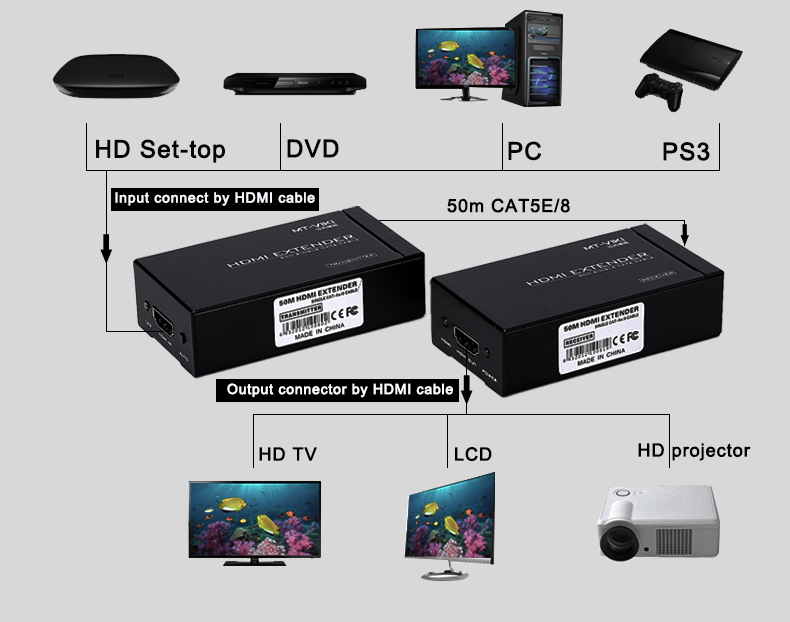 Вход/выход сигнала1Выход видеосигнала0,5~1,0 В Вход сигнала DDC1920*1080, 1080рDTV/ HDTV1080p/1080i/720p/576p/480p/576i/480iДальность передачи50мЧересстрочное обновление (50 и 60 Гц)480i, 576i, 1080iПострочное обновление (50 и 60 Гц)480p, 576p, 720p, 1080pПотребление≤0,5 ВтГарантияОдин годРабочая Температура0 ~ 70 ℃Эксплуатация10% ~ 85% относительной влажности (без конденсации)Температура хранения-10 ~80℃Зарядное устройство5В постоянного тока, 1А